KATA PENGANTAR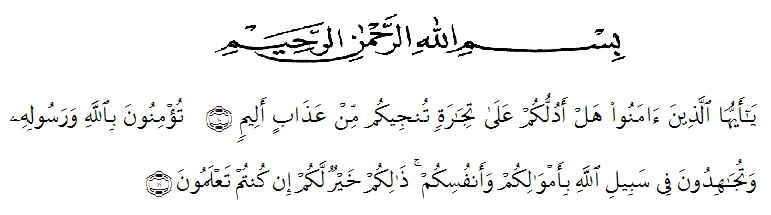 	Artinya: “Hai orang-orang yang beriman, sukakah kamu aku tunjukkan suatu pernigaan yang dapat menyelamatkanmu dari azab yang pedih?10. (Yaitu) kamu berikan kepada Allah dan RasulNya dan berjihad di jalan Allah dengan harta dan jiwamu. Itulah yang lebih baik bagimu, jika kamu mengetahuinya11.” (QS. Ash-Shaff : 10-11)Dengan memanjatkan puji syukur kehadirat Allah SWT, karena hanya dengan limpahan rahmat, karunia dan ridho-Nya, sehingga peneliti dapat menyelesaikan proposal dalam waktu yang telah di tentukan.Proposal penelitian yang ditulis berjudul “ Pengaruh Modal Sendiri dan Modal Pinjaman Terhadap Sisa Hasil Usaha (SHU) pada KUD di Gunung Tua Kab. Padang Lawas Utara”.Penelitian ini bertujuan untuk menganalisis Pengaruh Modal Sendiri dan Modal Pinjaman Terhadap Sisa Hasil Usaha (SHU) pada KUD di Gunung Tua Kab.Padang Lawas Utara. 	Akhirnya, peneliti berharap semoga proposal penelitian ini dapat bermanfaat bagi pihak yang memerlukaan. Peneliti mengucapkan terima kasih kepada semua pihak yang telah memberikan masukan sehingga proposal skripsi ini selesai. Oleh karena itu, pada bagian ini peneliti ingin menyampaikan terima kasih dan penghargaan sebesar-besarnya kepada:Bapak H. Hardi Mulyono, SE, M.AP Rektor Universitas Muslim Nusantara Al-Washliyah Medan.Ibu Shita Tiara SE, M.Ak, Sebagai Dekan Fakultas Ekonomi yang telah memberikan dorongan dan semangat kepada penulis selama penyelesaian skripsi ini.Ibu Suhaila Husna Samosir, SE,MM sebagai Ka. Prodi Manajemen dan memberikan serta dorongan dan semangat kepada penulis selama penyelesaian proposal penelitian ini. Bapak Drs.Syaharman, MM sebagai pembimbing utama yang telah berkenaan meluangkan waktu untuk memberikan bimbingan serta dorongan dan semangat kepada penulis selama penyelesaian proposal penelitian ini.Bapak Mutawaqil Billah T, SE, MM sebagai pembimbing kedua yang telah tulus ikhlas bersedia meluangkan waktu dan memberikan bimbingan serta dorongan semangat kepada penulis sehingga penyelesaian proposal penelitian ini.Teristimewa Ayahanda, Ibunda, Kakak dan Abang tercinta yang sabar senantiasa memberikan doa dengan penuh keihlasan dan semangat kepada penulis selama kuliah hingga penyelesaian proposal penelitian ini.Seluruh Staf Pengajar dan Pegawai di Fakultas Ekonomi Jurusan Manajemen Universitas Muslim Nusantara Al-washliyah Medan.Terima kasih kepada Bapak dan Ibu anggota KUD Gunung Tua Kab.Padang Lawas Utara.Teman-teman mahasiswa Manajemen yang tidak bisa saya sebutkan satu persatu yang membantu dan memberikan dorongan kepada penulis selama menyelesaikan proposal penelitian ini.Peneliti menyadari sepenuhnya bahwa proposal penelitian ini jauh dari sempurna dan perlu mengembangkan dan kajian lebih lanjut. Oleh karena itu, segala kritik dan saran yang sifatnya membangun akan penulis terima demi penyempurnaan skripsi ini dan semoga memberikan manfaat bagi orang yang membutuhkannya.                                                                                             Medan, 03 Mei 2018Syahrial Ananda Siregar							         NPM.143114275DAFTAR ISIHalKATA PENGANTAR	 	iDAFTAR ISI		ivDAFTAR TABEL		viiDAFTAR GAMBAR	    viiiBAB I PENDAHULUANLatar Belakang Masalah		1	Identifikasi Masalah		8	Batasan Masalah		9Rumusan Masalah		10Tujuan Penelitian		10Manfaat Penelitian		11Anggaran Dasar		12Hipotesis		12	BAB II TINJAUAN PUSTAKA2.1 Modal Sendiri		132.1.1 Pengertian Modal Sendiri 		132.1.2  Sumber Modal Sendiri		132.1.3 Kelebihan dan Kekurangan Modal sendiri		152.1.4 Indikator Modal Sendiri		162.2 Modal Pinjaman		162.2.1 Pengertian Modal Pinjaman		162.2.2 Sumber-sumber Modal pinjaman		17	       2.2.3 Kelebihan dan Kekurangan Modal Pinjaman		18	       2.2.4 Indikator Modal Pinjaman		192.3 Sisa Hasil Usaha (SHU)		20      2.3.1 Pengertian Sisa Hasil Usaha		20      2.3.2 Pembagian Sisa Hasil Usaha		22      2.3.3 Faktor-faktor yang Mempengaruhi SHU		23      2.3.4 Prinsip-prinsip Pembagaian Sisa Hasil Usaha		25      2.3.5 Perhitungan SHU		262.4 Penelitian Terdahulu		282.5 Kerangka Konseptual		31BAB III METODE PENELITIAN3.1 Desain Penelitian		323.2 Lokasi, Objek dan Waktu Penelitian		323.2.1 Lokasi Penelitian		323.2.2 Objek Penelitian		333.2.3 Waktu Penelitian		333.3 Populasi dan Sample		333.3.1 Populasi		333.3.2 Sample		343.4 Variabel	Penelitian dan indikator		343.5 Teknik Pengumpulan Data		373.6 Instrumen Penelitian		383.7 Teknik Analisis Data		393.8.1 Uji Validitas Dan Uji Realibitas		393.8.2 Uji Normalitas		413.8.3 Uji Asumsi klasik		413.8.4 Analisis Regresi Linear Berganda		423.8.5 Uji Hipotesis		433.8.6 Uji Kofisien Determinasi 		46DAFTAR PUSTAKA 		47LAMPIRANDAFTAR TABELHalData Struktur Finansial dari Tahun 2014-2017		6Penelitian Terdahulu		28Waktu Penelitian		33Definisi Operasional Variabel		36DAFTAR GAMBARHalKerangka Konseptual		31